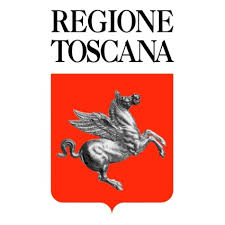 Macrostruttura Educativo e Socioculturale
Viale Comaschi 116 – 56021 Cascina (PI)
PEC: protocollo@pec.comune.cascina.pi.it                                                                                     U.O.C./Servizio BibliotecaViale Comaschi n. 67email: biblioteca@comune.cascina.pi.itmsimoncini@comune.cascina.pi.it
Tel +39 050719319 –fax +39 050719398                            DISCIPLINARE                      ALL.1  “ All'ombra dei libri...”Attività estive in biblioteca 2019Giugno, luglio 2019La Luna e il Porcospino, biblioteca delle ragazze e dei ragazzi organizza dal 2014 incontri, letture animate e laboratori creativi per dare la possibilità di apprendere divertendosi. Nel periodo estivo, visto il grande successo riscosso, anche quest’anno la biblioteca ripropone il progetto, grazie al contributo della Regione Toscana,  “All’ombra dei libri: attività estive in biblioteca”.	 Le mattine  in biblioteca, in compagnia delle nostre operatrici si propongono di creare un “clima pedagogico” per un divertente incontro con la lettura ad alta voce, di superare lo stereotipo nelle immagini pitturate come nelle storie inventate e di riuscire a maturare nelle bambine e nei bambini, nelle ragazze e nei ragazzi, una maggiore consapevolezza delle proprie capacità. Ci proponiamo di realizzare tali obiettivi attraverso letture animate,  riproduzioni libere e creative di immagini d’arte, attività esplorative e manipolative, ricerche e curiosità ed escursioni sul territorio.Per eventuali altre uscite sul territorio si richiede il contributo per le spese del pulmino.Le attività si svolgeranno dal lunedì al venerdì dalle h.9.00 alle h.13.00 con colazione (a cura dei partecipanti) a metà mattina. ISCRIZIONILe iscrizioni si ricevono in biblioteca. La partecipazione è gratuita. Per consentire alla maggior parte di bambini di partecipare,  è prevista la possibilità di frequentare una sola settimana. I moduli  sono scaricabili on line sul sito del comune di Cascina (www.comune.cascina.pi.it), alla pagine della biblioteca comunale (comune di cascina > cultura> biblioteca) e disponibili presso la sede della biblioteca.La priorità nelle iscrizioni verrà data alle bambine/i residenti nel Comune di Cascina.Le iscrizioni si possono consegnare tutte le mattine dalle 9.00 alle 12.00 Termine iscrizioni 12 giugno 2019 ( al fine di valutare i periodi richiesti e inserimento dei bambini).RINUNCEIn caso di rinuncia si chiede  di comunicare tempestivamente per dare la possibilità ad altri bambini di partecipare.Ogni turno sarà composto da n° 15 bambine/i, per la durata di una settimana .Si prega di segnalare eventuali allergie, intolleranze alimentari od altri problemi di salute (sul modulo predisposto).Per informazioni rivolgersi alla biblioteca delle Ragazze e dei Ragazzi “La Luna e il Porcospino”Viale C. Comaschi, 67 tel. 050 719322  email  lalunaeilporcospino@comune.cascina.pi.it